СТАБИЛЬНАЯ ЗАЩИЩЕННАЯЗАНЯТОСТЬ Сегодня люди всё чаще и чаще сталкиваются с тем, что на работе им предлагают перейти в другую фирму, но оставаться на том же рабочем месте (аутсорсинг, аутстафинг, заемный труд ит.д.); оформить индивидуальное предпринимательство (ИП) и продолжать работать, якобы, «на себя» или заключить краткосрочные договора на оказание услуг (договора гражданского правового характера или договора ГПХ). Все это происходит на различных условиях, в различные сроки и под соусом разного рода возможностей и перспектив для работников. Такие же условия могут предлагать и тем, кто только пришел устраиваться в организацию. Все это не имеет никакого отношения к развитию, перспективам или улучшению жизни и благосостояния работников. Все эти формы занятости через подрядчика или по договорам ГПХ призваны лишь обеспечить компании экономию на налоговых и социальных отчислениях, переложить риски и ответственность с работодателя на работника и усложнить людям процесс защиты своих прав и интересов, в том числе – усложнить объедение в профсоюз. Вот лишь несколько примеров для сравнения:Если вам интересно узнать больше или узнать способы защититься от этого, то свяжитесь с представителями профсоюза «Новопроф»Электронная почта: novoprof@novoprof.net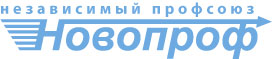 Телефон: +7 977 688 59 57 Сайт: novoprof.netПостоянный прямой трудовой договорПостоянный прямой трудовой договорПостоянный прямой трудовой договорРабота через третью сторону или агентство, договор ГПХ, переход на ИПРабота через третью сторону или агентство, договор ГПХ, переход на ИПОтветственность работодателя за безопасность рабочего места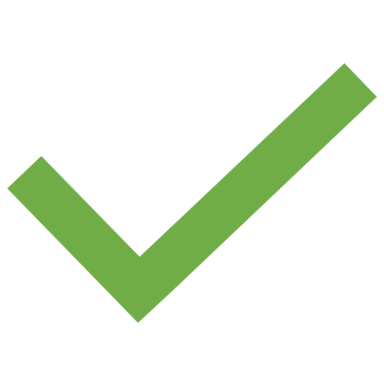 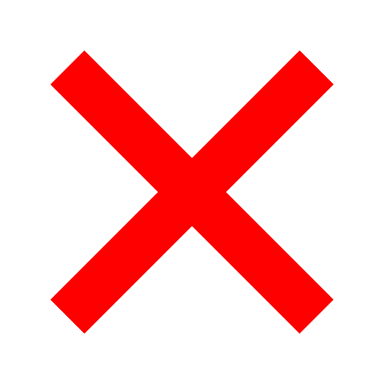 Ответственность работодателя за графикиОтветственность работодателя за соблюдение трудового законодательства РоссииОтветственность работодателя за оплату переработок и работы в выходной деньОтветственность работодателя за оплату больничныхОтветственность работодателя за предоставление работы и оплаты простоевОтветственность работодателя за выплату социальных, пенсионных и налоговых сборовВозможность планировать личную жизнь и управлять своей жизнью